УТВЕРЖДЕН:Комиссией  по  оценке  эффективности  организации и функционирования  антимонопольного   комплаенсапротокол  от 10.01.2020 № 1Докладоб антимонопольном комплаенсеВо исполнение Указа Президента Российской Федерации от 21.12.2017 № 618 «Об основных направлениях государственной политики по развитию конкуренции» (вместе с "Национальным планом развития конкуренции в Российской Федерации на 2018 - 2020 годы"), постановления   Правительства  Вологодской  области от 18.03.2019 № 268 «О  создании  и организации  органами  исполнительной  государственной  власти  Вологодской  области  системы   внутреннего  обеспечения   соответствия  требованиям  антимонопольного  законодательства», Контрольно-счетной комиссией  Белозерского  муниципального    района  Вологодской области (далее – КСК  района) в 2019 году осуществлялись основные мероприятия по внедрению системы внутреннего обеспечения соответствия требованиям антимонопольного законодательства.Приказом контрольно-счетной комиссии Белозерского   муниципального   района  Вологодской области от 29.04.2019 № 71 «О   создании  и  организации  системы внутреннего  обеспечения соответствия требованиям антимонопольного  законодательства  в Контрольно-счетной комиссии Белозерского   муниципального   района» утверждён порядок  создания и  организации  системы внутреннего  обеспечения соответствия требованиям антимонопольного  законодательства деятельности КСК   района (далее -   Порядок),  создана  Комиссия  по  оценке  эффективности  организации  и   функционирования  антимонопольного  комплаенса,   определены уполномоченные должностные лица, ответственные за внедрение антимонопольного комплаенса и контроль за его исполнением.В ходе  реализации мероприятий  по снижению рисков нарушения антимонопольного законодательства  в 2019 году КСК района  осуществлены следующие мероприятия:- разработана карта комплаенс–рисков нарушения антимонопольного законодательства в КСК района;- разработан  и утвержден  план мероприятий по снижению рисков нарушения антимонопольного законодательства в КСК района;- сотрудники  КСК района  приняли участие в семинарах в  режиме видео-конференции по теме «Создание и организация ОМС системы внутреннего обеспечения соответствия требованиям антимонопольного законодательства»;-  проведен анализ  действующих правовых актов КСК района за период 2017-2019 годы в ходе которого установлено, что  в анализируемом периоде в действиях (бездействии) и решениях КСК района нарушения законодательства о защите конкуренции не выявлялись. 	Председатель КСК района           Н.А.Спажева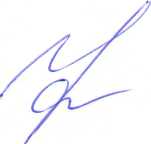 